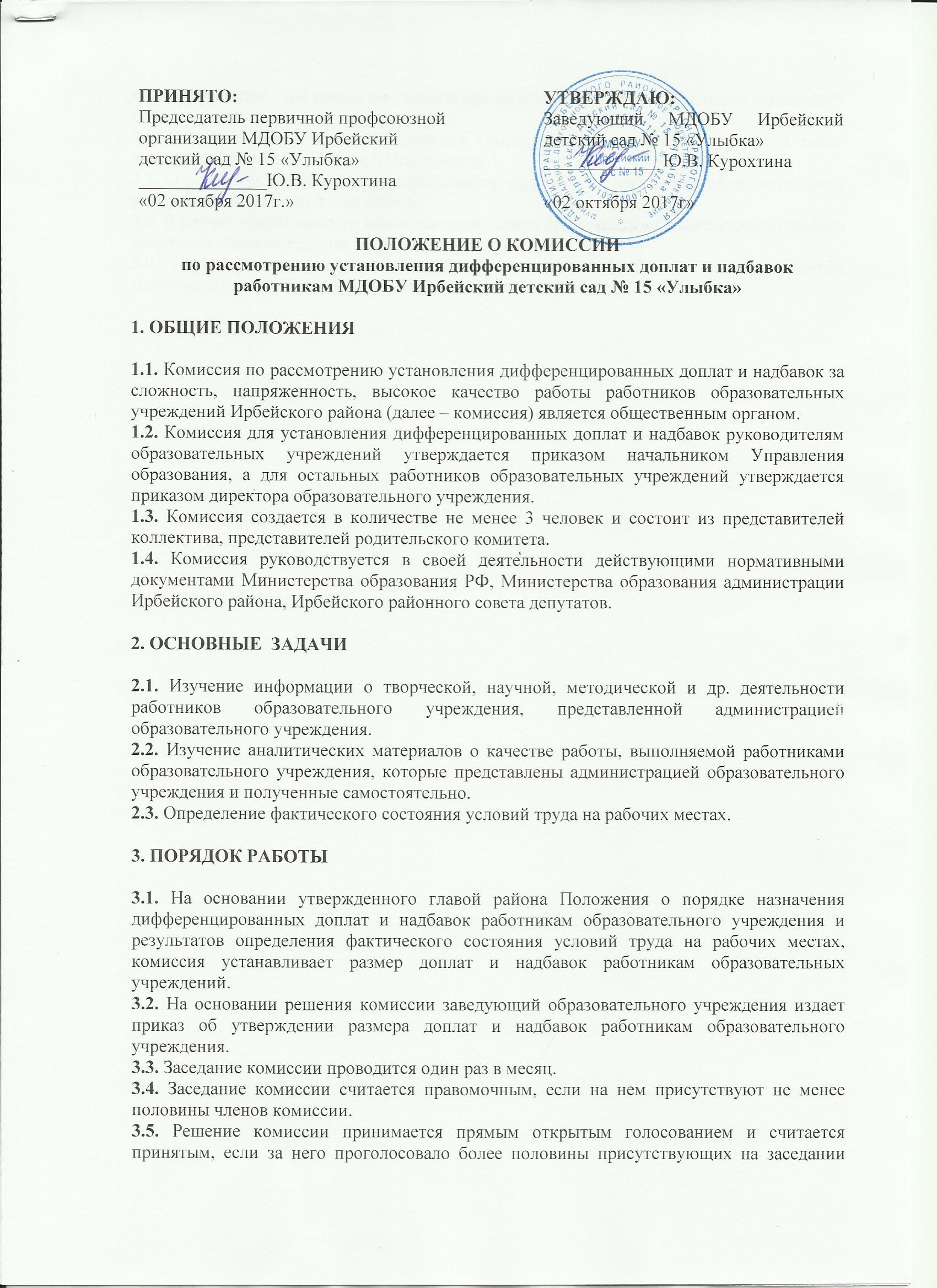 членов комиссии. При равенстве голосов председатель комиссии имеет право решающего голоса.3.6. Ход заседаний и принятые решения комиссии оформляются протоколом, а также заполняется форма, указанная в Приложении 1.3.7. О решениях, принятых комиссией, информируются все работники образовательного учреждения в части, их касающейся.3.8. В случае необходимости комиссия имеет право приглашать на свои заседания любого работника образовательных учреждений3.9. Любой член комиссии может быть отстранен от работы в комиссии путем голосования присутствующих членов комиссии.